ФОТОРАБОТА  КРУЖКА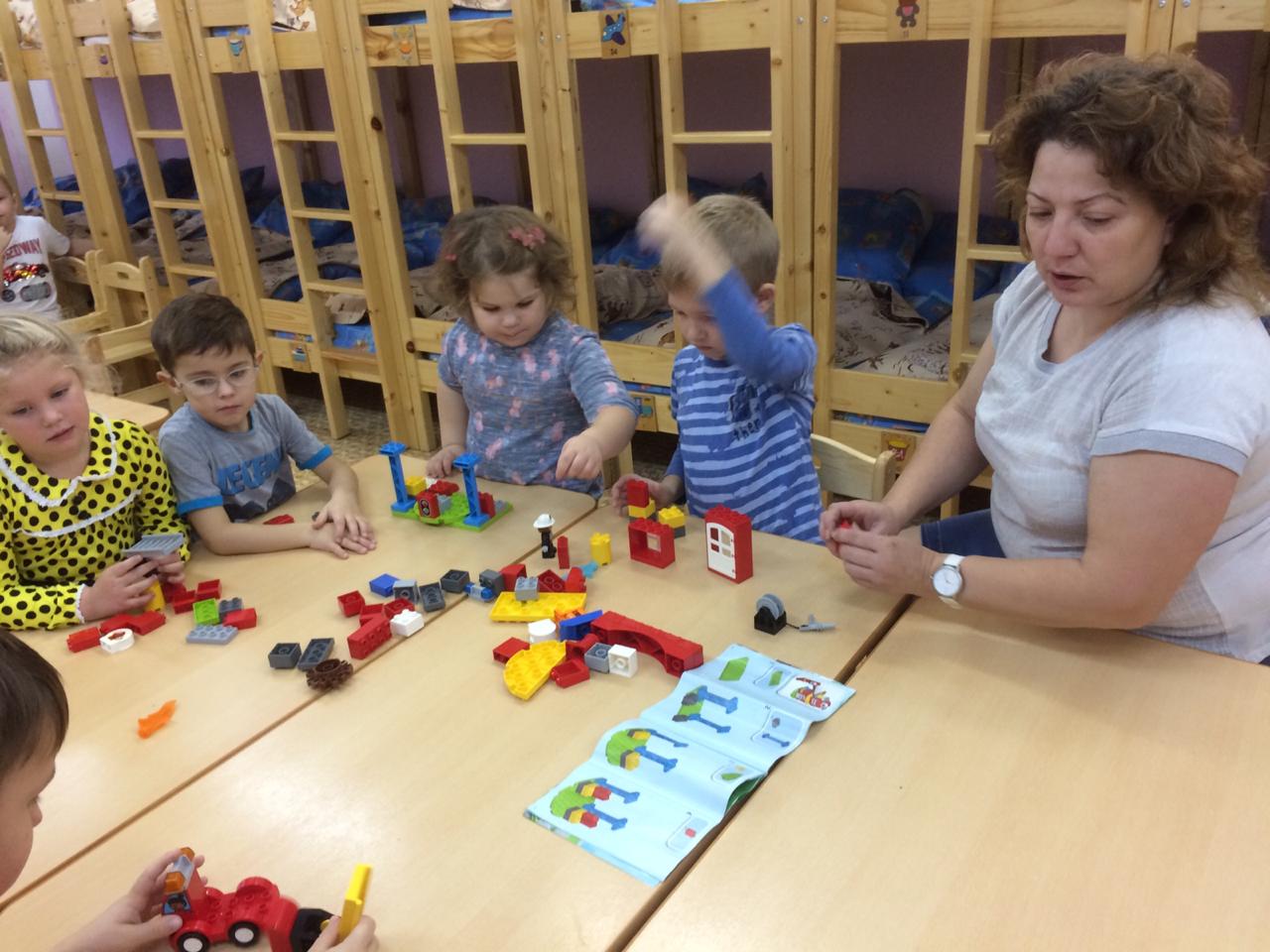 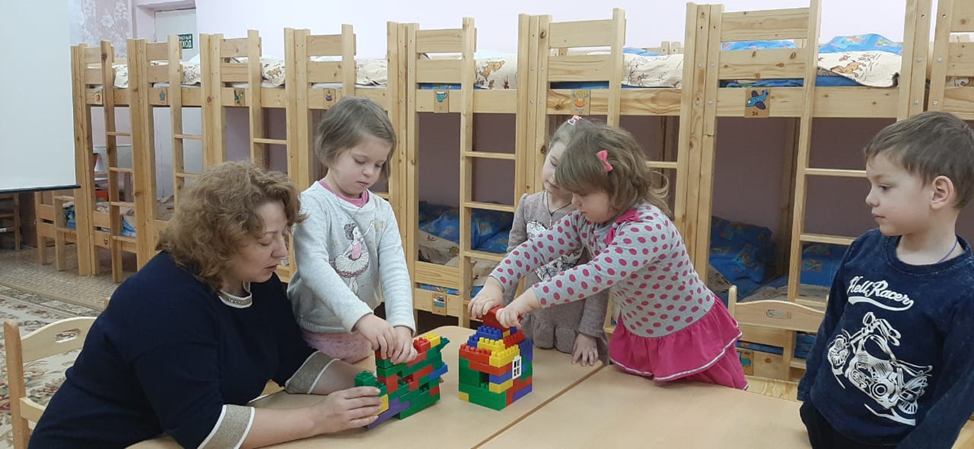 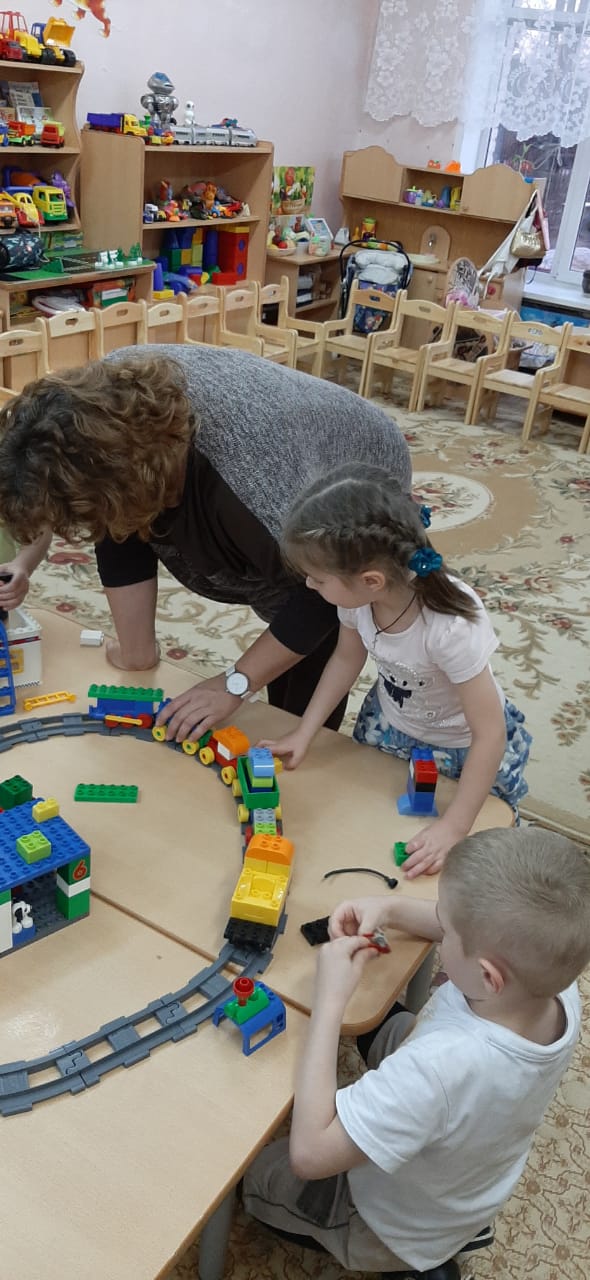 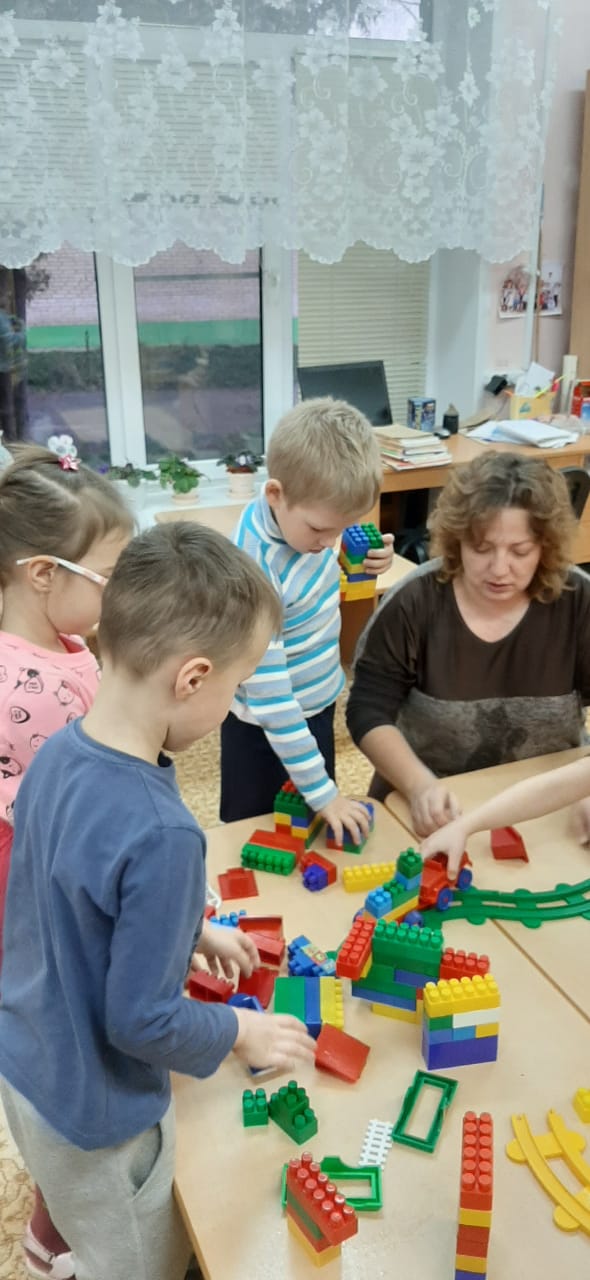 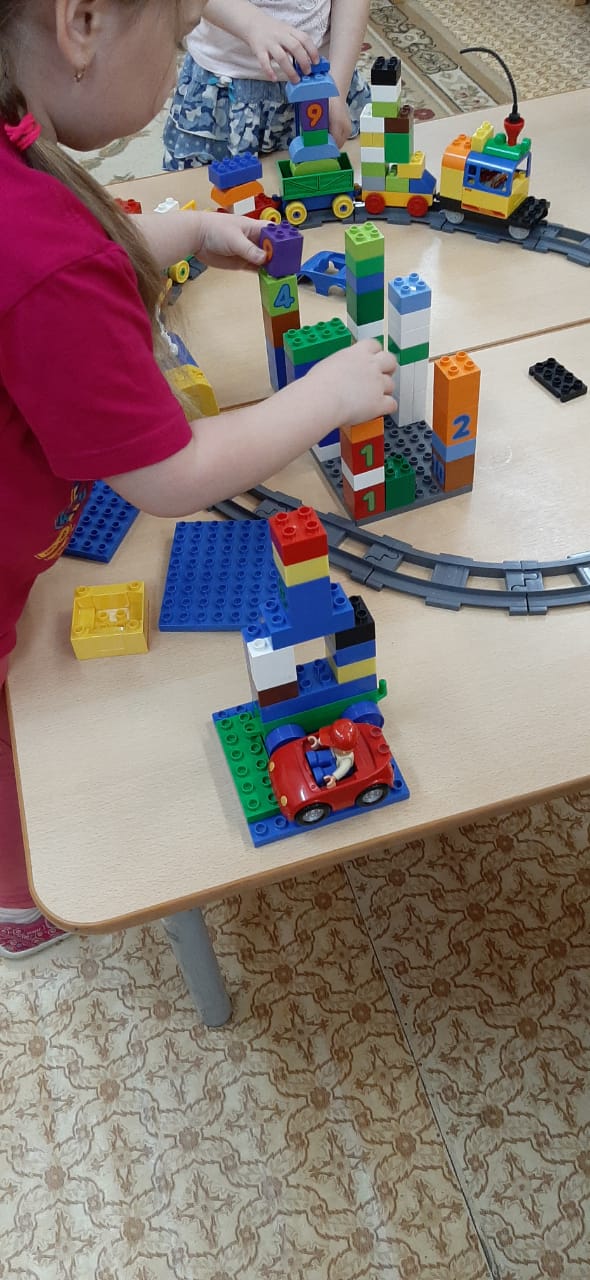 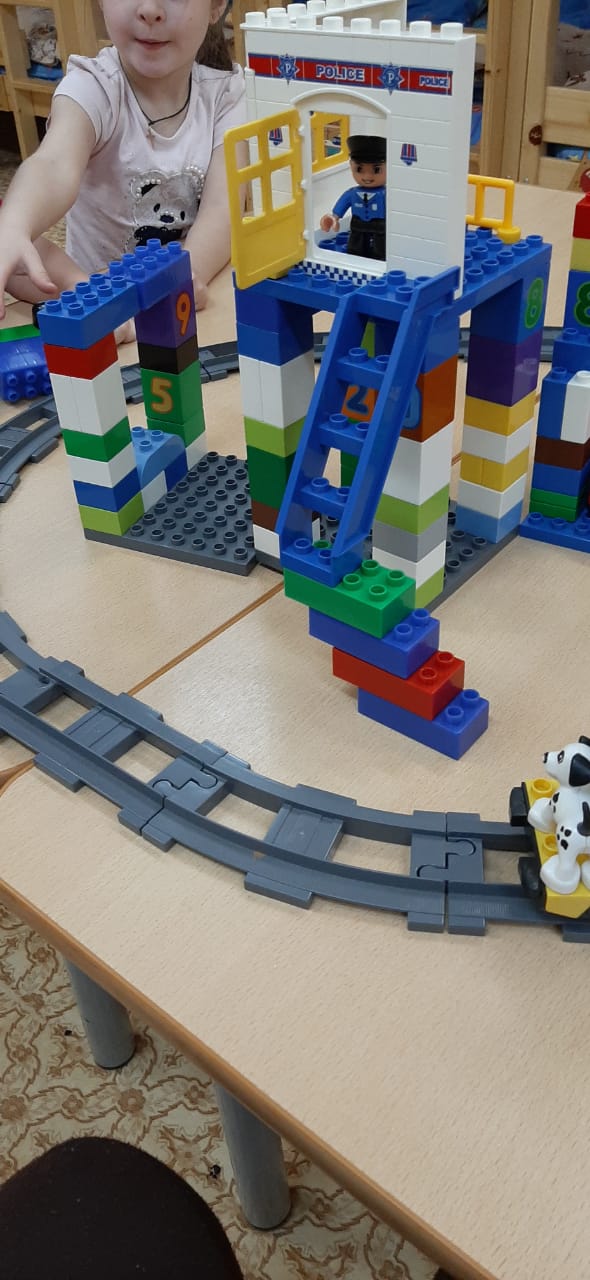 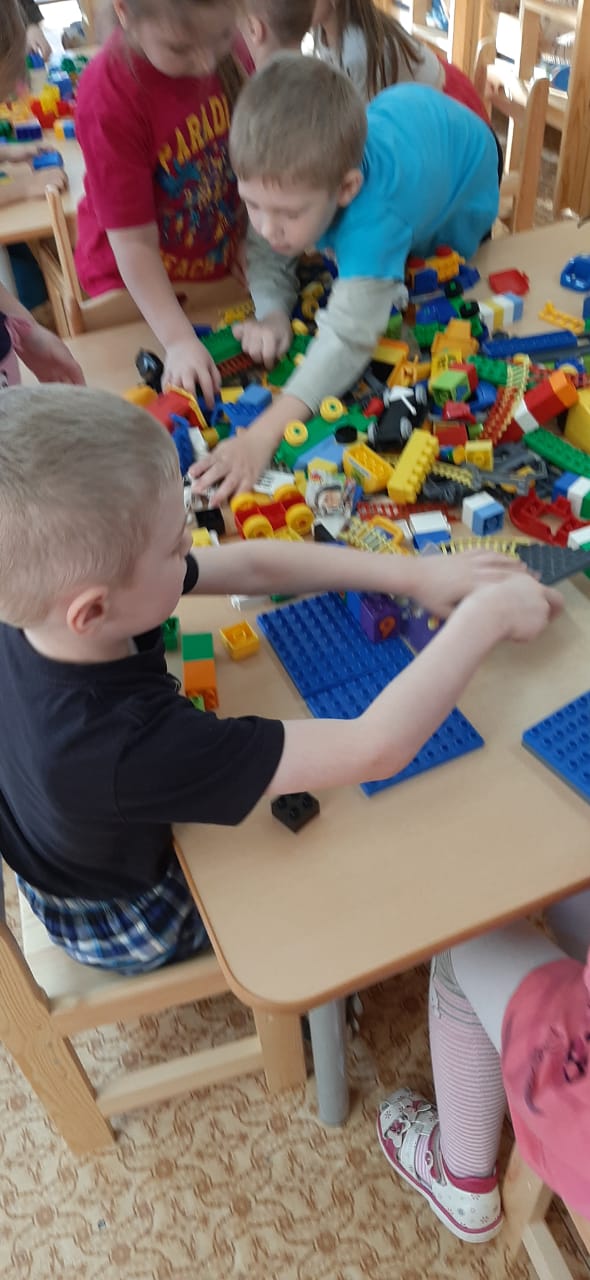 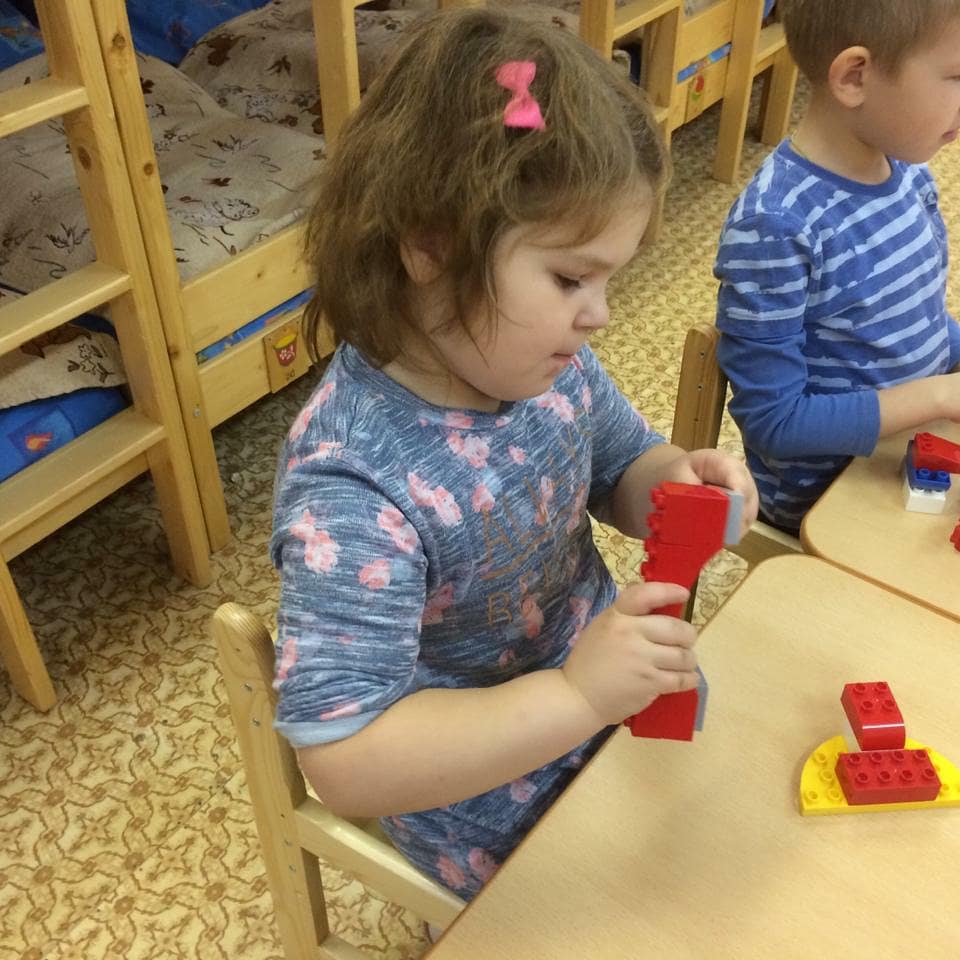 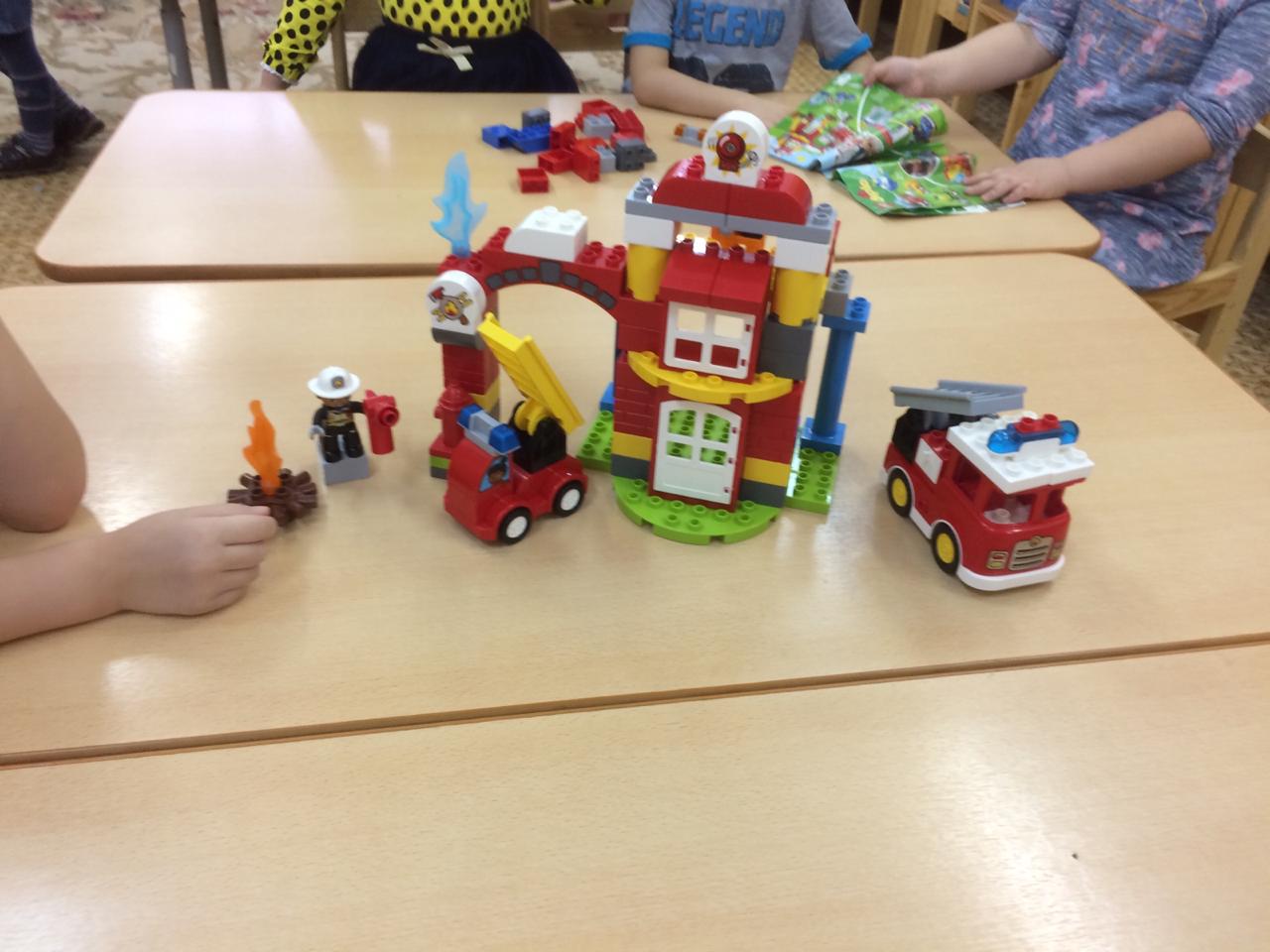 